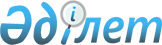 Жаңаарқа аудандық мәслихатының 2021 жылғы 21 желтоқсандағы № 15/91 "2022-2024 жылдарға арналған аудандық бюджет туралы" шешіміне өзгерістер енгізу туралыҰлытау облысы Жаңаарқа аудандық мәслихатының 2022 жылғы 2 қарашадағы № 33/214 шешімі
      ШЕШТІ:
      1. Жаңаарқа аудандық мәслихатының "2022-2024 жылдарға арналған аудандық бюджет туралы" 2021 жылғы 21 желтоқсандағы №15/91 (Нормативтік құқықтық актілерді мемлекеттік тіркеу тізілімінде №25927 болып тіркелген) шешіміне келесідей өзгерістер енгізілсін:
      1 тармақ жаңа редакцияда жазылсын:
      "1. 2022-2024 жылдарға арналған аудандық бюджет тиісінше 1, 2 және 3 қосымшаларға сәйкес, оның ішінде 2022 жылға келесі көлемдерде бекітілсін:
      1) кірістер – 9 503 758 мың теңге, оның ішінде:
      салықтық түсімдер – 2 358 991 мың теңге;
      салықтық емес түсімдер – 54 107 мың теңге;
      негізгі капиталды сатудан түсетін түсімдер – 88 143 мың теңге;
      трансферттердің түсімдері – 7 002 517 мың теңге;
      2) шығындар – 10 384 724 мың теңге;
      3) таза бюджеттік кредиттеу – 63 855 мың теңге, оның ішінде:
      бюджеттік кредиттер – 114 863 мың теңге;
      бюджеттік кредиттерді өтеу – 51 008 мың теңге;
      4) қаржы активтерімен операциялар бойынша сальдо – 0 мың теңге, оның ішінде:
      қаржы активтерін сатып алу – 0 мың теңге;
      мемлекеттің қаржы активтерін сатудан түсетін түсімдер – 0 мың теңге;
      5) бюджет тапшылығы (профициті) – - 944 821 мың теңге;
      6) бюджет тапшылығын қаржыландыру (профицитін пайдалану) – 944 821 мың теңге, оның ішінде:
      қарыздар түсімдері – 114 863 мың теңге;
      қарыздарды өтеу – 137 842 мың теңге;
      бюджет қаражатының пайдаланылатын қалдықтары – 967 800 мың теңге.";
      көрсетілген шешімге 1, 4, 6 қосымшалар осы шешімге 1, 2, 3 қосымшаларға сәйкес жаңа редакцияда мазмұндалсын.
      2. Осы шешім 2022 жылдың 1 қаңтарынан бастап қолданысқа енгізіледі. 2022 жылға арналған аудандық бюджет 2022 жылға арналған бюджеттік инвестициялық жобалардың тізбесі 2022 жылға арналған аудандық бюджеттен төменгі тұрған бюджеттерге берілетін нысаналы трансферттер
					© 2012. Қазақстан Республикасы Әділет министрлігінің «Қазақстан Республикасының Заңнама және құқықтық ақпарат институты» ШЖҚ РМК
				
      Жаңаарқа аудандық мәслихат хатшысы

Ө. Уалиев
2022 жылғы 2 қарашадағы №33/214
Жаңаарқа аудандық мәслихатының
шешіміне 1 қосымша2021 жылғы 21 желтоқсандағы №15/91
Жаңаарқа аудандық мәслихатының
шешіміне 1 қосымша
Санаты
Санаты
Санаты
Санаты
Сома (мың теңге)
Сыныбы
Сыныбы
Сыныбы
Сома (мың теңге)
Кіші сыныбы
Кіші сыныбы
Сома (мың теңге)
Атауы
Сома (мың теңге)
 I. Кірістер
9503758
1
Салықтық түсімдер
2358991
01
Табыс салығы
269290
1
Корпоративтік табыс салығы
20700
2
Жеке табыс салығы
248590
03
Әлеуметтiк салық
234712
1
Әлеуметтік салық
234712
04
Меншiкке салынатын салықтар
1841646
1
Мүлiкке салынатын салықтар
1841646
05
Тауарларға, жұмыстарға және көрсетілетін қызметтерге салынатын iшкi салықтар 
10368
2
Акциздер
5775
4
Кәсiпкерлiк және кәсiби қызметтi жүргiзгенi үшiн алынатын алымдар
4593
08
Заңдық маңызы бар әрекеттерді жасағаны және (немесе) оған уәкілеттігі бар мемлекеттік органдар немесе лауазымды адамдар құжаттар бергені үшін алынатын міндетті төлемдер
2975
1
Мемлекеттік баж
2975
2
Салықтық емес түсiмдер 
54107
01
Мемлекеттік меншіктен түсетін кірістер
50818
1
Мемлекеттік кәсіпорындардың таза кірісі бөлігінің түсімдері
5
5
Мемлекет меншігіндегі мүлікті жалға беруден түсетін кірістер
14485
7
Мемлекеттік бюджеттен берілген кредиттер бойынша сыйақылар
36277
9
Мемлекет меншігінен түсетін басқа да кірістер
51
03
Мемлекеттік бюджеттен қаржыландырылатын мемлекеттік мекемелер ұйымдастыратын мемлекеттік сатып алуды өткізуден түсетін ақша түсімдері
70
1
Мемлекеттік бюджеттен қаржыландырылатын мемлекеттік мекемелер ұйымдастыратын мемлекеттік сатып алуды өткізуден түсетін ақша түсімдері
70
06
Басқа да салықтық емес түсiмдер
3219
1
Басқа да салықтық емес түсiмдер
3219
3
Негізгі капиталды сатудан түсетін түсімдер
88143
01
Мемлекеттік мекемелерге бекітілген мемлекеттік мүлікті сату
88143
1
Мемлекеттік мекемелерге бекітілген мемлекеттік мүлікті сату
88143
4
Трансферттердің түсімдері
7002517
02
Мемлекеттiк басқарудың жоғары тұрған органдарынан түсетiн трансферттер
1149139
2
Облыстық бюджеттен түсетiн трансферттер
1149139
03
Облыстық бюджеттеріне, республикалық маңызы бар қаланың, астананың бюджеттеріне берілетін трансферттер
5853378
1
Облыстық бюджеттің, республикалық маңызы бар қала, астана бюджеттерінің басқа облыстық бюджеттермен, республикалық маңызы бар қала, астана бюджеттерімен өзара қатынастары
5853378
Функционалдық топ
Функционалдық топ
Функционалдық топ
Функционалдық топ
Функционалдық топ
Сома (мың теңге)
Кіші функция
Кіші функция
Кіші функция
Кіші функция
Сома (мың теңге)
Бюджеттік бағдарламалардың әкiмшiсi
Бюджеттік бағдарламалардың әкiмшiсi
Бюджеттік бағдарламалардың әкiмшiсi
Сома (мың теңге)
Бағдарлама
Бағдарлама
Сома (мың теңге)
Атауы
Сома (мың теңге)
ІІ.Шығындар
10384724
01
Жалпы сипаттағы мемлекеттiк көрсетілетін қызметтер 
906074
1
Мемлекеттiк басқарудың жалпы функцияларын орындайтын өкiлдi, атқарушы және басқа органдар
272148
112
Аудан (облыстық маңызы бар қала) мәслихатының аппараты
47047
001
Аудан (облыстық маңызы бар қала) мәслихатының қызметін қамтамасыз ету жөніндегі қызметтер
44423
005
Мәслихаттар депутаттары қызметінің тиімділігін арттыру
2624
122
Аудан (облыстық маңызы бар қала) әкімінің аппараты
225101
001
Аудан (облыстық маңызы бар қала) әкімінің қызметін қамтамасыз ету жөніндегі қызметтер
63932
003
Мемлекеттік органның күрделі шығыстары
24814
009
Ведомстволық бағыныстағы мемлекеттік мекемелер мен ұйымдардың күрделі шығыстары
550
123
Облыстық, республикалық маңызы бар қалалардың, астананың бюджеттерінен берілетін нысаналы трансферттердің есебінен әлеуметтік, табиғи және техногендік сипаттағы төтенше жағдайлардың салдарын жою, әкiмшiлiк-аумақтық бiрлiктiң саяси, экономикалық және әлеуметтiк тұрақтылығына, адамдардың өмiрi мен денсаулығына қауіп төндiретiн жалпы республикалық немесе халықаралық маңызы бар жағдайларды жою бойынша ағымдағы шығыстарға іс-шаралар өткізу
135805
2
Қаржылық қызмет
82183
489
Ауданның (облыстық маңызы бар қаланың) мемлекеттік активтер және сатып алу бөлімі
82183
001
Жергілікті деңгейде мемлекеттік активтер мен сатып алуды басқару саласындағы мемлекеттік саясатты іске асыру жөніндегі қызметтер
24083
004
Салық салу мақсатында мүлікті бағалауды жүргізу
1100
005
Жекешелендіру, коммуналдық меншікті басқару, жекешелендіруден кейінгі қызмет және осыған байланысты дауларды реттеу 
57000
9
Жалпы сипаттағы өзге де мемлекеттiк қызметтер
551743
458
Ауданның (облыстық маңызы бар қаланың) тұрғын үй-коммуналдық шаруашылығы, жолаушылар көлігі және автомобиль жолдары бөлімі
372389
001
Жергілікті деңгейде тұрғын үй-коммуналдық шаруашылығы, жолаушылар көлігі және автомобиль жолдары саласындағы мемлекеттік саясатты іске асыру жөніндегі қызметтер
51346
013
Мемлекеттік органның күрделі шығыстары
1726
067
Ведомстволық бағыныстағы мемлекеттік мекемелер мен ұйымдардың күрделі шығыстары
10200
113
Төменгі тұрған бюджеттерге берілетін нысаналы ағымдағы трансферттер
309117
459
Ауданның (облыстық маңызы бар қаланың) экономика және қаржы бөлімі
154599
001
Ауданның (облыстық маңызы бар қаланың) экономикалық саясаттын қалыптастыру мен дамыту, мемлекеттік жоспарлау, бюджеттік атқару және коммуналдық меншігін басқару саласындағы мемлекеттік саясатты іске асыру жөніндегі қызметтер 
60131
015
Мемлекеттік органның күрделі шығыстары
182
113
Төменгі тұрған бюджеттерге берілетін нысаналы ағымдағы трансферттер
6608
127
Облыстық, республикалық маңызы бар қалалардың, астананың бюджеттерінен берілетін нысаналы трансферттердің есебінен әлеуметтік, табиғи және техногендік сипаттағы төтенше жағдайлардың салдарларын жою, әкiмшiлiк-аумақтық бiрлiктiң саяси, экономикалық және әлеуметтiк тұрақтылығына, адамдардың өмiрi мен денсаулығына қауіп төндiретiн жалпы республикалық немесе халықаралық маңызы бар жағдайларды жою бойынша ағымдағы шығыстарға аудандық маңызы бар қалалардың, ауылдардың, кенттердің, ауылдық округтердің бюджеттеріне берілетін ағымдағы нысаналы трансферттер
87678
494
Ауданның (облыстық маңызы бар қаланың) кәсіпкерлік және өнеркәсіп бөлімі
24755
001
Жергілікті деңгейде кәсіпкерлікті және өнеркәсіпті дамыту саласындағы мемлекеттік саясатты іске асыру жөніндегі қызметтер
24013
003
Мемлекеттік органның күрделі шығыстары
742
02
Қорғаныс
13249
1
Әскери мұқтаждар
7073
122
Аудан (облыстық маңызы бар қала) әкімінің аппараты
7073
005
Жалпыға бірдей әскери міндетті атқару шеңберіндегі іс-шаралар
7073
2
Төтенше жағдайлар жөнiндегi жұмыстарды ұйымдастыру
6176
122
Аудан (облыстық маңызы бар қала) әкімінің аппараты
6176
006
Аудан (облыстық маңызы бар қала) ауқымындағы төтенше жағдайлардың алдын алу және оларды жою
2000
007
Аудандық (қалалық) ауқымдағы дала өрттерінің, сондай-ақ мемлекеттік өртке қарсы қызмет органдары құрылмаған елдi мекендерде өрттердің алдын алу және оларды сөндіру жөніндегі іс-шаралар
4176
03
Қоғамдық тәртіп, қауіпсіздік, құқықтық, сот, қылмыстық-атқару қызметі
7000
9
Қоғамдық тәртіп және қауіпсіздік саласындағы басқа да қызметтер
7000
458
Ауданның (облыстық маңызы бар қаланың) тұрғын үй-коммуналдық шаруашылығы, жолаушылар көлігі және автомобиль жолдары бөлімі
7000
021
Елдi мекендерде жол қозғалысы қауiпсiздiгін қамтамасыз ету
7000
06
Әлеуметтiк көмек және әлеуметтiк қамсыздандыру
715820
1
Әлеуметтiк қамсыздандыру
70737
451
Ауданның (облыстық маңызы бар қаланың) жұмыспен қамту және әлеуметтік бағдарламалар бөлімі
70737
005
Мемлекеттік атаулы әлеуметтік көмек 
70737
2
Әлеуметтiк көмек
288515
451
Ауданның (облыстық маңызы бар қаланың) жұмыспен қамту және әлеуметтік бағдарламалар бөлімі
288515
002
Жұмыспен қамту бағдарламасы
207198
004
Ауылдық жерлерде тұратын денсаулық сақтау, білім беру, әлеуметтік қамтамасыз ету, мәдениет, спорт және ветеринар мамандарына отын сатып алуға Қазақстан Республикасының заңнамасына сәйкес әлеуметтік көмек көрсету
5962
014
Мұқтаж азаматтарға үйде әлеуметтiк көмек көрсету
45443
017
Оңалтудың жеке бағдарламасына сәйкес мұқтаж мүгедектердi протездік-ортопедиялық көмек, сурдотехникалық құралдар, тифлотехникалық құралдар, санаторий-курорттық емделу, мiндеттi гигиеналық құралдармен қамтамасыз ету, арнаулы жүрiп-тұру құралдары, қозғалуға қиындығы бар бірінші топтағы мүгедектерге жеке көмекшінің және есту бойынша мүгедектерге қолмен көрсететiн тіл маманының қызметтері мен қамтамасыз ету
17396
023
Жұмыспен қамту орталықтарының қызметін қамтамасыз ету
12516
9
Әлеуметтiк көмек және әлеуметтiк қамтамасыз ету салаларындағы өзге де қызметтер
356568
451
Ауданның (облыстық маңызы бар қаланың) жұмыспен қамту және әлеуметтік бағдарламалар бөлімі
356568
001
Жергілікті деңгейде халық үшін әлеуметтік бағдарламаларды жұмыспен қамтуды қамтамасыз етуді іске асыру саласындағы мемлекеттік саясатты іске асыру жөніндегі қызметтер
733
011
Жәрдемақыларды және басқа да әлеуметтік төлемдерді есептеу, төлеу мен жеткізу бойынша қызметтерге ақы төлеу
1020
050
Қазақстан Республикасында мүгедектердің құқықтарын қамтамасыз етуге және өмір сүру сапасын жақсарту
21712
094
Әлеуметтік көмек ретінде тұрғын үй сертификаттарын беру
1000
123
Облыстық, республикалық маңызы бар қалалардың, астананың бюджеттерінен берілетін нысаналы трансферттердің есебінен әлеуметтік, табиғи және техногендік сипаттағы төтенше жағдайлардың салдарын жою, әкiмшiлiк-аумақтық бiрлiктiң саяси, экономикалық және әлеуметтiк тұрақтылығына, адамдардың өмiрi мен денсаулығына қауіп төндiретiн жалпы республикалық немесе халықаралық маңызы бар жағдайларды жою бойынша ағымдағы шығыстарға іс-шаралар өткізу
332103
07
Тұрғын үй-коммуналдық шаруашылық
1319208
1
Тұрғын үй шаруашылығы
754291
458
Ауданның (облыстық маңызы бар қаланың) тұрғын үй-коммуналдық шаруашылығы, жолаушылар көлігі және автомобиль жолдары бөлімі
27738
003
Мемлекеттік тұрғын үй қорын сақтауды ұйымдастыру
7111
004
Азаматтардың жекелеген санаттарын тұрғын үймен қамтамасыз ету
1700
033
Инженерлік-коммуникациялық инфрақұрылымды жобалау, дамыту және (немесе) жайластыру
18927
467
Ауданның (облыстық маңызы бар қаланың) құрылыс бөлімі
709209
003
Коммуналдық тұрғын үй қорының тұрғын үйін жобалау және (немесе) салу, реконструкциялау
516977
004
Инженерлік-коммуникациялық инфрақұрылымды жобалау, дамыту және (немесе) жайластыру
126658
098
Коммуналдық тұрғын үй қорының тұрғын үйлерін сатып алу
65574
479
Ауданның (облыстық маңызы бар қаланың) тұрғын үй инспекциясы бөлімі 
17344
001
Жергілікті деңгейде тұрғын үй қоры саласындағы мемлекеттік саясатты іске асыру жөніндегі қызметтер
17344
2
Коммуналдық шаруашылық
562317
458
Ауданның (облыстық маңызы бар қаланың) тұрғын үй-коммуналдық шаруашылығы, жолаушылар көлігі және автомобиль жолдары бөлімі
562317
012
Сумен жабдықтау және су бұру жүйесінің жұмыс істеуі
147918
026
Ауданның (облыстық маңызы бар қаланың) коммуналдық меншігіндегі жылу жүйелерін қолдануды ұйымдастыру
96323
058
Елді мекендердегі сумен жабдықтау және су бұру жүйелерін дамыту
318076
3
Елді-мекендерді көркейту
2600
458
Ауданның (облыстық маңызы бар қаланың) тұрғын үй-коммуналдық шаруашылығы, жолаушылар көлігі және автомобиль жолдары бөлімі
2600
016
Елді мекендердің санитариясын қамтамасыз ету
2600
08
Мәдениет, спорт, туризм және ақпараттық кеңістiк
743819
1
Мәдениет саласындағы қызмет
89795
455
Ауданның (облыстық маңызы бар қаланың) мәдениет және тілдерді дамыту бөлімі
89795
003
Мәдени-демалыс жұмысын қолдау
89795
2
Спорт
132121
465
Ауданның (облыстық маңызы бар қаланың) дене шынықтыру және спорт бөлімі 
62972
001
Жергілікті деңгейде дене шынықтыру және спорт саласындағы мемлекеттік саясатты іске асыру жөніндегі қызметтер
35340
005
Ұлттық және бұқаралық спорт түрлерін дамыту
19670
006
Аудандық (облыстық маңызы бар қалалық) деңгейде спорттық жарыстар өткiзу
3500
007
Әртүрлi спорт түрлерi бойынша аудан (облыстық маңызы бар қала) құрама командаларының мүшелерiн дайындау және олардың облыстық спорт жарыстарына қатысуы
4462
467
Ауданның (облыстық маңызы бар қаланың) құрылыс бөлімі
69149
008
Cпорт объектілерін дамыту
69149
3
Ақпараттық кеңiстiк
81131
455
Ауданның (облыстық маңызы бар қаланың) мәдениет және тілдерді дамыту бөлімі
64131
006
Аудандық (қалалық) кiтапханалардың жұмыс iстеуi
64131
456
Ауданның (облыстық маңызы бар қаланың) ішкі саясат бөлімі
17000
002
Мемлекеттік ақпараттық саясат жүргізу жөніндегі қызметтер
17000
9
Мәдениет, спорт, туризм және ақпараттық кеңiстiктi ұйымдастыру жөнiндегi өзге де қызметтер
440772
455
Ауданның (облыстық маңызы бар қаланың) мәдениет және тілдерді дамыту бөлімі
380624
001
Жергілікті деңгейде тілдерді және мәдениетті дамыту саласындағы мемлекеттік саясатты іске асыру жөніндегі қызметтер
20787
032
Ведомстволық бағыныстағы мемлекеттік мекемелер мен ұйымдардың күрделі шығыстары
4000
123
Облыстық, республикалық маңызы бар қалалардың, астананың бюджеттерінен берілетін нысаналы трансферттердің есебінен әлеуметтік, табиғи және техногендік сипаттағы төтенше жағдайлардың салдарын жою, әкiмшiлiк-аумақтық бiрлiктiң саяси, экономикалық және әлеуметтiк тұрақтылығына, адамдардың өмiрi мен денсаулығына қауіп төндiретiн жалпы республикалық немесе халықаралық маңызы бар жағдайларды жою бойынша ағымдағы шығыстарға іс-шаралар өткізу
355837
456
Ауданның (облыстық маңызы бар қаланың) ішкі саясат бөлімі
60148
001
Жергілікті деңгейде ақпарат, мемлекеттілікті нығайту және азаматтардың әлеуметтік сенімділігін қалыптастыру саласында мемлекеттік саясатты іске асыру жөніндегі қызметтер
28175
003
Жастар саясаты саласында іс-шараларды іске асыру
4804
006
Мемлекеттік органның күрделі шығыстары
600
032
Ведомстволық бағыныстағы мемлекеттік мекемелер мен ұйымдардың күрделі шығыстары
600
123
Облыстық, республикалық маңызы бар қалалардың, астананың бюджеттерінен берілетін нысаналы трансферттердің есебінен әлеуметтік, табиғи және техногендік сипаттағы төтенше жағдайлардың салдарын жою, әкiмшiлiк-аумақтық бiрлiктiң саяси, экономикалық және әлеуметтiк тұрақтылығына, адамдардың өмiрi мен денсаулығына қауіп төндiретiн жалпы республикалық немесе халықаралық маңызы бар жағдайларды жою бойынша ағымдағы шығыстарға іс-шаралар өткізу
25969
10
Ауыл, су, орман, балық шаруашылығы, ерекше қорғалатын табиғи аумақтар, қоршаған ортаны және жануарлар дүниесін қорғау, жер қатынастары
97164
1
Ауыл шаруашылығы
31664
462
Ауданның (облыстық маңызы бар қаланың) ауыл шаруашылығы бөлімі
31664
001
Жергілікті деңгейде ауыл шаруашылығы саласындағы мемлекеттік саясатты іске асыру жөніндегі қызметтер
31664
6
Жер қатынастары
36328
463
Ауданның (облыстық маңызы бар қаланың) жер қатынастары бөлімі
36328
001
Аудан (облыстық маңызы бар қала) аумағында жер қатынастарын реттеу саласындағы мемлекеттік саясатты іске асыру жөніндегі қызметтер
24759
004
Жердi аймақтарға бөлу жөнiндегi жұмыстарды ұйымдастыру
8279
006
Аудандардың, облыстық маңызы бар, аудандық маңызы бар қалалардың, кенттердiң, ауылдардың, ауылдық округтердiң шекарасын белгiлеу кезiнде жүргiзiлетiн жерге орналастыру
2900
007
Мемлекеттік органның күрделі шығыстары
390
9
Ауыл, су, орман, балық шаруашылығы, қоршаған ортаны қорғау және жер қатынастары саласындағы басқа да қызметтер
29172
459
Ауданның (облыстық маңызы бар қаланың) экономика және қаржы бөлімі
29172
099
Мамандарға әлеуметтік қолдау көрсету жөніндегі шараларды іске асыру
29172
11
Өнеркәсіп, сәулет, қала құрылысы және құрылыс қызметі
505768
2
Сәулет, қала құрылысы және құрылыс қызметі
505768
467
Ауданның (облыстық маңызы бар қаланың) құрылыс бөлімі
486460
001
Жергілікті деңгейде құрылыс саласындағы мемлекеттік саясатты іске асыру жөніндегі қызметтер
24785
123
Облыстық, республикалық маңызы бар қалалардың, астананың бюджеттерінен берілетін нысаналы трансферттердің есебінен әлеуметтік, табиғи және техногендік сипаттағы төтенше жағдайлардың салдарын жою, әкiмшiлiк-аумақтық бiрлiктiң саяси, экономикалық және әлеуметтiк тұрақтылығына, адамдардың өмiрi мен денсаулығына қауіп төндiретiн жалпы республикалық немесе халықаралық маңызы бар жағдайларды жою бойынша ағымдағы шығыстарға іс-шаралар өткізу
461675
468
Ауданның (облыстық маңызы бар қаланың) сәулет және қала құрылысы бөлімі
19308
001
Жергілікті деңгейде сәулет және қала құрылысы саласындағы мемлекеттік саясатты іске асыру жөніндегі қызметтер
19308
12
Көлiк және коммуникация
133957
1
Автомобиль көлiгi
130339
458
Ауданның (облыстық маңызы бар қаланың) тұрғын үй-коммуналдық шаруашылығы, жолаушылар көлігі және автомобиль жолдары бөлімі
130339
022
Көлік инфрақұрылымын дамыту
90339
023
Автомобиль жолдарының жұмыс істеуін қамтамасыз ету
40000
9
Көлiк және коммуникациялар саласындағы өзге де қызметтер
3618
458
Ауданның (облыстық маңызы бар қаланың) тұрғын үй-коммуналдық шаруашылығы, жолаушылар көлігі және автомобиль жолдары бөлімі
3618
037
Әлеуметтік маңызы бар қалалық (ауылдық), қала маңындағы және ауданішілік қатынастар бойынша жолаушылар тасымалдарын субсидиялау
3618
13
Басқалар
217297
9
Басқалар
217297
459
Ауданның (облыстық маңызы бар қаланың) экономика және қаржы бөлімі
47802
012
Ауданның (облыстық маңызы бар қаланың) жергілікті атқарушы органының резерві 
47802
467
Ауданның (облыстық маңызы бар қаланың) құрылыс бөлімі
169495
079
"Ауыл-Ел бесігі" жобасы шеңберінде ауылдық елді мекендердегі әлеуметтік және инженерлік инфрақұрылымдарды дамыту
169495
14
Борышқа қызмет көрсету
93923
1
Борышқа қызмет көрсету
93923
459
Ауданның (облыстық маңызы бар қаланың) экономика және қаржы бөлімі
93923
021
Жергілікті атқарушы органдардың облыстық бюджеттен қарыздар бойынша сыйақылар мен өзге де төлемдерді төлеу бойынша борышына қызмет көрсету
93923
15
Трансферттер
5631445
1
Трансферттер
5631445
459
Ауданның (облыстық маңызы бар қаланың) экономика және қаржы бөлімі
5631445
006
Пайдаланылмаған (толық пайдаланылмаған) нысаналы трансферттерді қайтару
60
024
Заңнаманы өзгертуге байланысты жоғары тұрған бюджеттің шығындарын өтеуге төменгі тұрған бюджеттен ағымдағы нысаналы трансферттер
4779831
038
Субвенциялар
577267
054
Қазақстан Республикасының Ұлттық қорынан берілетін нысаналы трансферт есебінен республикалық бюджеттен бөлінген пайдаланылмаған (түгел пайдаланылмаған) нысаналы трансферттердің сомасын қайтару
274287
ІІІ. Таза бюджеттік кредиттеу
63855
Бюджеттік кредиттер
114863
10
Ауыл, су, орман, балық шаруашылығы, ерекше қорғалатын табиғи аумақтар, қоршаған ортаны және жануарлар дүниесін қорғау, жер қатынастары
114863
9
Ауыл, су, орман, балық шаруашылығы, қоршаған ортаны қорғау және жер қатынастары саласындағы басқа да қызметтер
114863
459
Ауданның (облыстық маңызы бар қаланың) экономика және қаржы бөлімі
114863
018
Мамандарды әлеуметтік қолдау шараларын іске асыру үшін бюджеттік кредиттер
114863
Санаты
Санаты
Санаты
Санаты
Сома (мың теңге)
Сыныбы
Сыныбы
Сыныбы
Сома (мың теңге)
Кіші сыныбы
Кіші сыныбы
Сома (мың теңге)
Атауы
Сома (мың теңге)
Бюджеттік кредиттерді өтеу 
51008
5
Бюджеттік кредиттерді өтеу
51008
01
Бюджеттік кредиттерді өтеу
51008
1
Мемлекеттік бюджеттен берілген бюджеттік кредиттерді өтеу
51008
Функционалдық топ
Функционалдық топ
Функционалдық топ
Функционалдық топ
Функционалдық топ
Сома (мың теңге)
Кіші функция
Кіші функция
Кіші функция
Кіші функция
Сома (мың теңге)
Бюджеттік бағдарламалардың әкiмшiсi
Бюджеттік бағдарламалардың әкiмшiсi
Бюджеттік бағдарламалардың әкiмшiсi
Сома (мың теңге)
Бағдарлама
Бағдарлама
Сома (мың теңге)
Атауы
Сома (мың теңге)
ІV. Қаржы активтерімен операциялар бойынша сальдо
0
қаржы активтерін сатып алу
0
мемлекеттің қаржы активтерін сатудан түсетін түсімдер
0
V. Бюджет тапшылығы (профициті)
-944821
VІ. Бюджет тапшылығын қаржыландыру (профицитін пайдалану)
944821
Санаты
Санаты
Санаты
Санаты
Сома (мың теңге)
Сыныбы
Сыныбы
Сыныбы
Сома (мың теңге)
Кіші сыныбы
Кіші сыныбы
Сома (мың теңге)
Атауы
Сома (мың теңге)
Қарыздар түсімдері
114863
7
Қарыздар түсімдері
114863
01
Мемлекеттік ішкі қарыздар
114863
2
Қарыз алу келісім-шарттары
114863
Функционалдық топ
Функционалдық топ
Функционалдық топ
Функционалдық топ
Функционалдық топ
Сома (мың теңге)
Кіші функция
Кіші функция
Кіші функция
Кіші функция
Сома (мың теңге)
Бюджеттік бағдарламалардың әкiмшiсi
Бюджеттік бағдарламалардың әкiмшiсi
Бюджеттік бағдарламалардың әкiмшiсi
Сома (мың теңге)
Бағдарлама
Бағдарлама
Сома (мың теңге)
Атауы
Сома (мың теңге)
Қарыздарды өтеу
137842
16
Қарыздарды өтеу
137842
1
Қарыздарды өтеу
137842
459
Ауданның (облыстық маңызы бар қаланың) экономика және қаржы бөлімі
137842
005
Жергілікті атқарушы органның жоғары тұрған бюджет алдындағы борышын өтеу
137842
Санаты
Санаты
Санаты
Санаты
Сома (мың теңге)
Сыныбы
Сыныбы
Сыныбы
Сома (мың теңге)
Кіші сыныбы
Кіші сыныбы
Сома (мың теңге)
Атауы
Сома (мың теңге)
Бюджет қаражатының пайдаланылатын қалдықтары
9678002022 жылғы 2 қарашадағы №33/214
Жаңаарқа аудандық мәслихатының
шешіміне 2 қосымша2021 жылғы 21 желтоқсандағы №15/91
Жаңаарқа аудандық мәслихатының
шешіміне 4 қосымша
Функционалдық топ
Функционалдық топ
Функционалдық топ
Функционалдық топ
Функционалдық топ
Сома (мың теңге)
Кіші функция
Кіші функция
Кіші функция
Кіші функция
Сома (мың теңге)
Бюджеттік бағдарламалардың әкiмшiсi
Бюджеттік бағдарламалардың әкiмшiсi
Бюджеттік бағдарламалардың әкiмшiсi
Сома (мың теңге)
Бағдарлама
Бағдарлама
Сома (мың теңге)
Атауы
Сома (мың теңге)
Шығындар
1673901
07
Тұрғын үй-коммуналдық шаруашылық
980638
1
Тұрғын үй шаруашылығы
662562
458
Ауданның (облыстық маңызы бар қаланың) тұрғын үй-коммуналдық шаруашылығы, жолаушылар көлігі және автомобиль жолдары бөлімі
18927
033
Инженерлік-коммуникациялық инфрақұрылымды жобалау, дамыту және (немесе) жайластыру
18927
467
Ауданның (облыстық маңызы бар қаланың) құрылыс бөлімі
643635
003
Коммуналдық тұрғын үй қорының тұрғын үйін жобалау және (немесе) салу, реконструкциялау
516977
004
Инженерлік-коммуникациялық инфрақұрылымды жобалау, дамыту және (немесе) жайластыру
126658
2
Коммуналдық шаруашылық
318076
458
Ауданның (облыстық маңызы бар қаланың) тұрғын үй-коммуналдық шаруашылығы, жолаушылар көлігі және автомобиль жолдары бөлімі
318076
058
Елді мекендердегі сумен жабдықтау және су бұру жүйелерін дамыту
318076
08
Мәдениет, спорт, туризм және ақпараттық кеңістiк
69149
2
Спорт
69149
467
Ауданның (облыстық маңызы бар қаланың) құрылыс бөлімі
69149
008
Cпорт объектілерін дамыту
69149
11
Өнеркәсіп, сәулет, қала құрылысы және құрылыс қызметі
364280
2
Сәулет, қала құрылысы және құрылыс қызметі
364280
467
Ауданның (облыстық маңызы бар қаланың) құрылыс бөлімі
364280
123
Облыстық, республикалық маңызы бар қалалардың, астананың бюджеттерінен берілетін нысаналы трансферттердің есебінен әлеуметтік, табиғи және техногендік сипаттағы төтенше жағдайлардың салдарын жою, әкiмшiлiк-аумақтық бiрлiктiң саяси, экономикалық және әлеуметтiк тұрақтылығына, адамдардың өмiрi мен денсаулығына қауіп төндiретiн жалпы республикалық немесе халықаралық маңызы бар жағдайларды жою бойынша ағымдағы шығыстарға іс-шаралар өткізу
364280
12
Көлiк және коммуникация
90339
1
Автомобиль көлiгi
90339
458
Ауданның (облыстық маңызы бар қаланың) тұрғын үй-коммуналдық шаруашылығы, жолаушылар көлігі және автомобиль жолдары бөлімі
90339
022
Көлік инфрақұрылымын дамыту
90339
13
Басқалар
169495
9
Басқалар
169495
467
Ауданның (облыстық маңызы бар қаланың) құрылыс бөлімі
169495
079
"Ауыл-Ел бесігі" жобасы шеңберінде ауылдық елді мекендердегі әлеуметтік және инженерлік инфрақұрылымдарды дамыту
1694952022 жылғы 2 қарашадағы №33/214
Жаңаарқа аудандық мәслихатының
шешіміне 3 қосымша2021 жылғы 21 желтоқсандағы №15/91
Жаңаарқа аудандық мәслихатының
шешіміне 6 қосымша
Атауы
Cома (мың теңге)
Барлығы
315725
1
Жаңаарқа кенті
214842
2
Ақтау ауылдық округі
14661
3
Ақтүбек ауылдық округі
3834
4
Айнабұлақ ауылдық округі
16171
5
Байдалы би ауылдық округі
4390
6
Бидайық ауылдық округi
33390
7
М.Жұмажанов атындағы ауылдық округ
11441
8
Ералиев ауылдық округi
334
9
Қараағаш ауылдық округі
761
10
Қызылжар кенті
5334
11
Сейфуллин ауылдық округі
4310
12
Талдыбұлақ ауылдық округі
334
13
Түгіскен ауылдық округi
5476
14
Орынбай ауылдық округі
447